O nas – tekst łatwy do czytania i rozumieniaGdzie jesteśmy?Przedszkole Specjalne nr 1 w Łodzi znajduje się przy ulicy Gandhiego 26.Do budynku przedszkola można wejść od ulicy Gandhiego.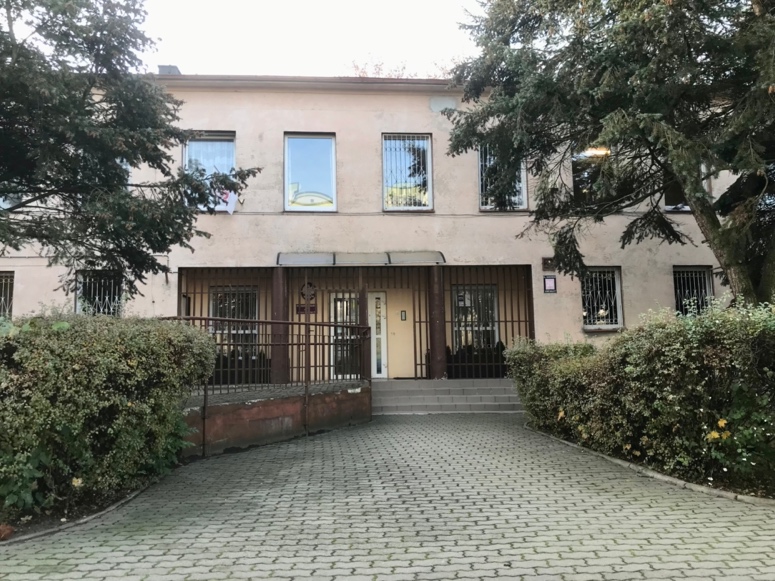 W pobliżu drzwi znajduje się domofon.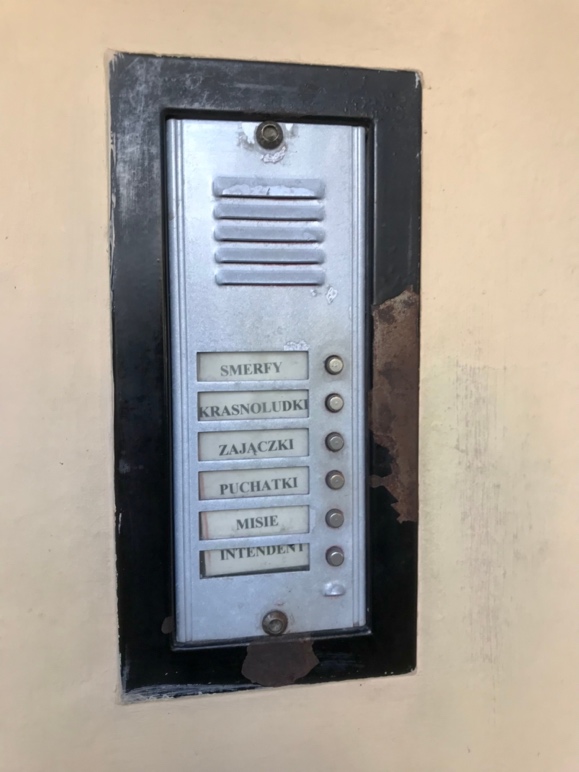 Należy zadzwonić do dowolnej grupy lub do intendenta i powiedzieć po co się przyszło.Kiedy wejdziesz przez główne drzwi, znajdziesz się w przedsionku.Po prawej stronie jest szatnia, w której rodzice przebierają swoje dzieci.To jest szatnia: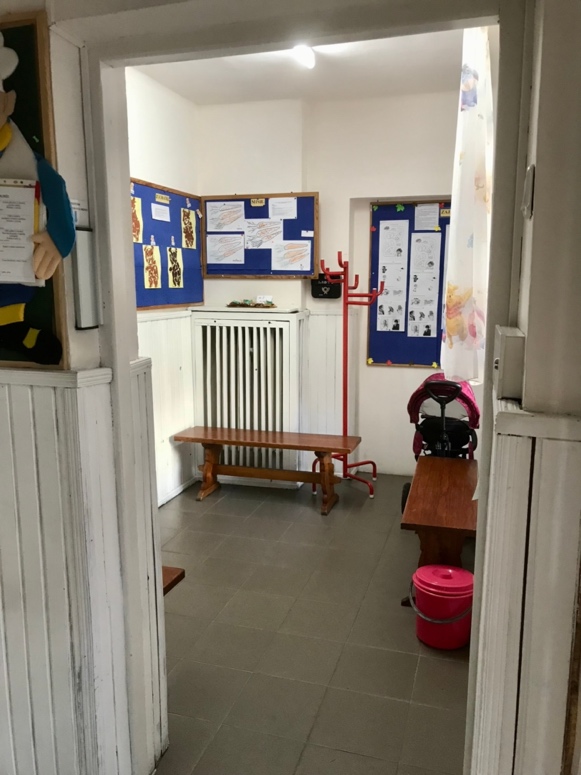 Na futrynie drzwi do szatni znajduje się przycisk, który otwiera drzwi do dalszej części budynku.To są drzwi: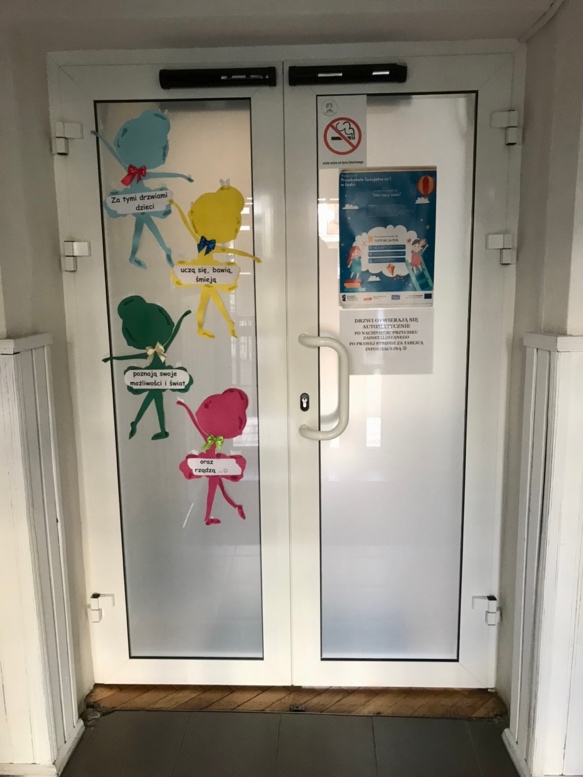 Należy nacisnąć przycisk.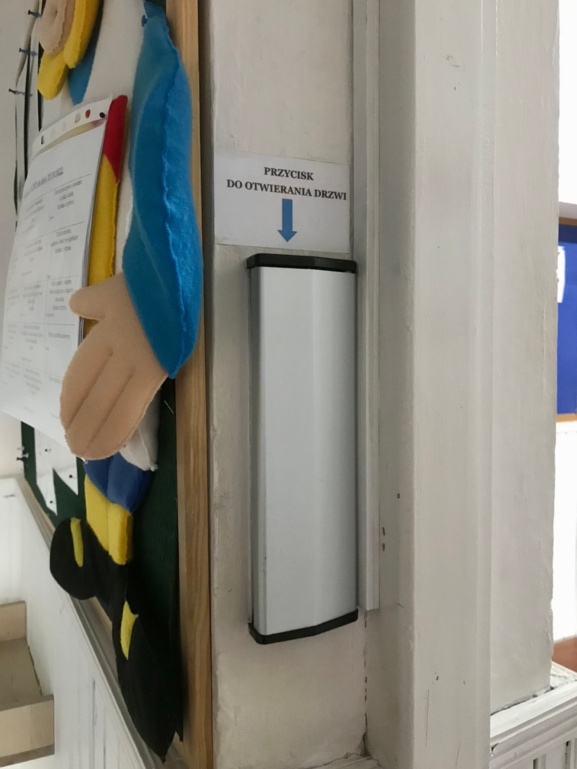 Po wejściu przez drugie drzwi należy poczekać na pracownika przedszkola.Pracownik przedszkola poprowadzi Cię.Czym zajmuje się Przedszkole Specjalne nr 1 w Łodzi?Przedszkole Specjalne nr 1 w Łodzi jest przedszkolem dla dzieci niepełnosprawnych w wieku od 3 do 9 lat.Dziecko niepełnosprawne to takie, które rozwija się wolniej niż zdrowe dzieci.Dzieci niepełnosprawne wymagają kształcenia specjalnego.Kształcenie specjalne to takie, w którym program nauczania jest dostosowany do możliwości każdego dziecka.W przedszkolu prowadzimy kształcenie specjalne.Zajęcia obywają się pięć dni w tygodniu od poniedziałku do piątku.Żeby zapisać dziecko do przedszkola, musi mieć orzeczenie o potrzebie kształcenia specjalnego.Orzeczenie o potrzebie kształcenia specjalnego wydaje poradnia psychologiczno-pedagogiczna.Żeby zapisać dziecko do przedszkola należy porozmawiać z dyrektorem lub wicedyrektorem.Gabinet wicedyrektora znajduje się na parterze.To są drzwi do gabinetu wicedyrektora.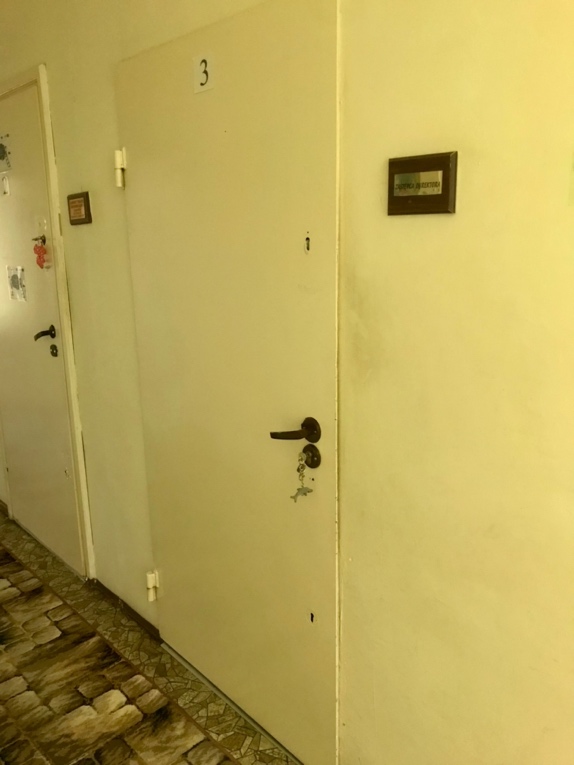 Gabinet dyrektora znajduje się na pierwszym piętrze.To są drzwi do gabinetu dyrektora.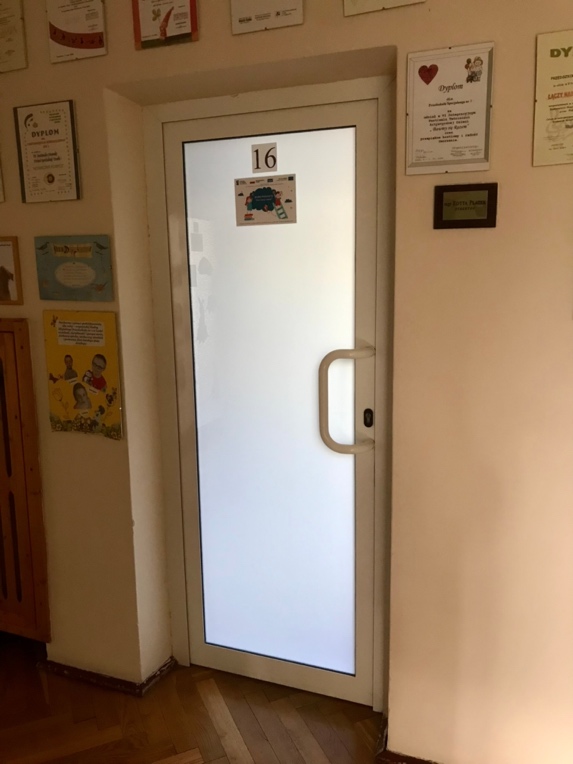 Dyrektora lub wicedyrektor wyjaśni, w jaki sposób zapisać dziecko do przedszkola.Oferta przedszkolaPrzedszkole jest otwarte od godziny 6:00 do 17:00Posiadamy własną kuchnię, w której przyrządzane są posiłki.W przedszkolu zatrudnieni są nauczyciele oraz specjaliści.Specjaliści to logopeda, psycholog, rehabilitant ruchowy, specjalista terapii SI i muzykoterapeuta.Wszyscy nauczyciele i specjaliści prowadzą zajęcia z dziećmi.To są pomieszczenia, w których prowadzone są zajęcia: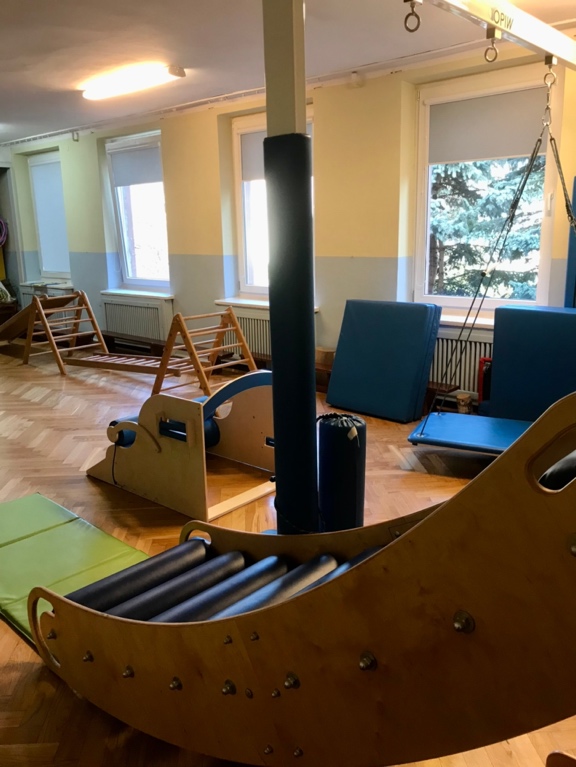 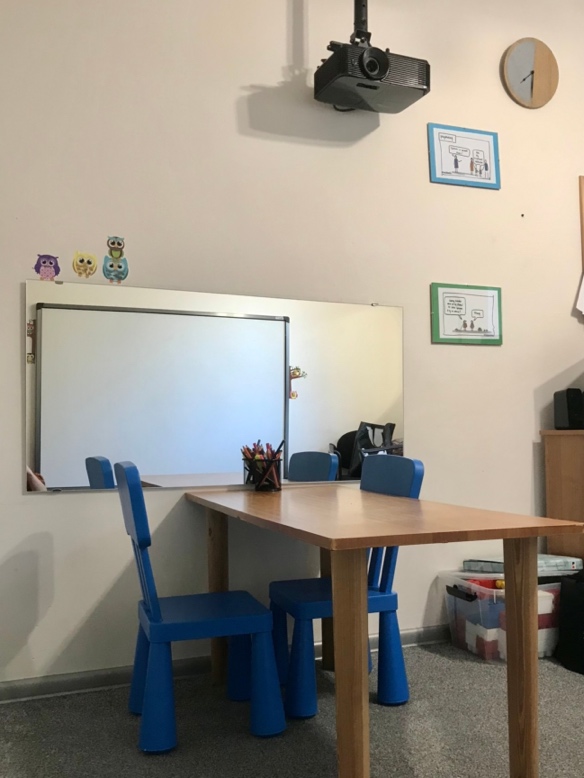 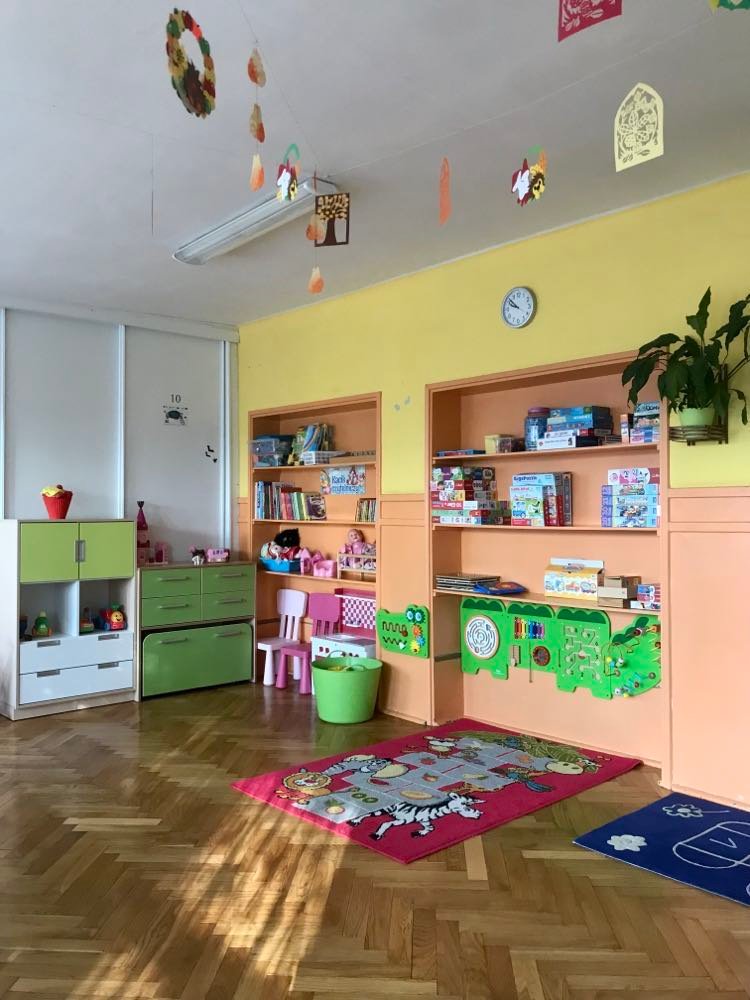 W przedszkolu jest gabinet terapii wielozmysłowej.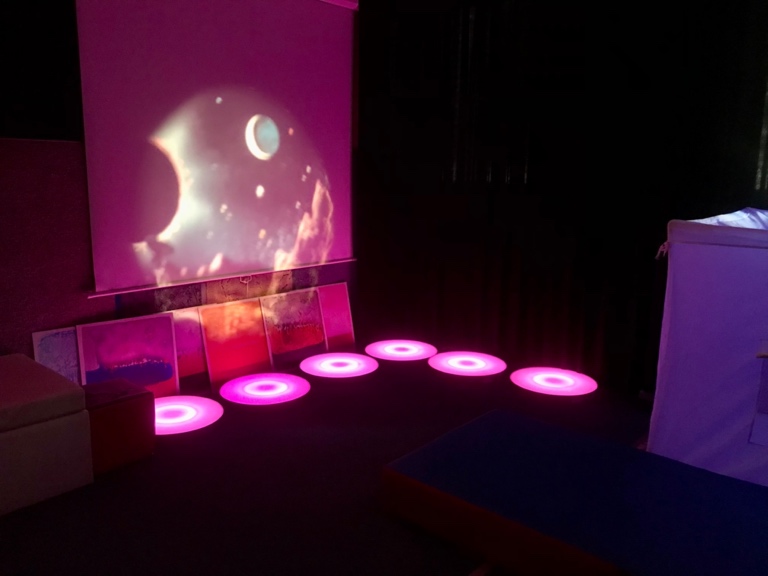 W przedszkolu są zajęcia terapeutyczne z udziałem psów.Przedszkole posiada duży ogród, w którym jest sprzęt do zabaw i ćwiczeń ruchowych.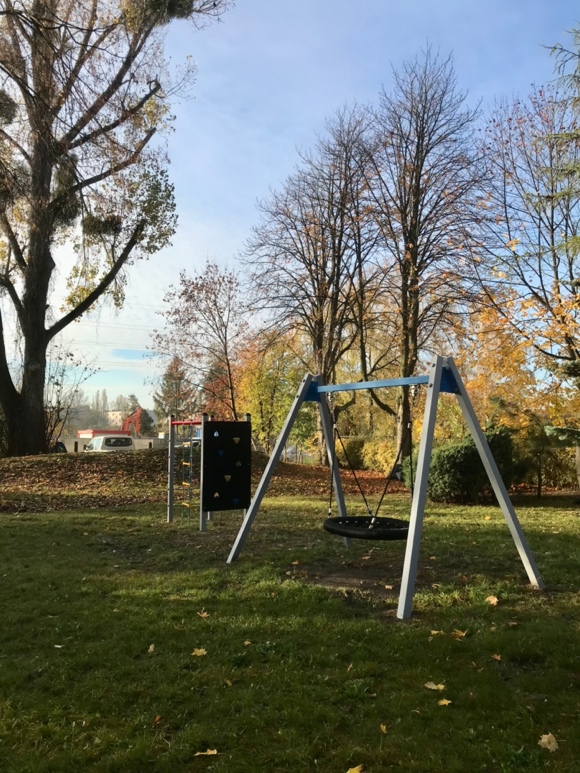 Wszystkie zajęcia w przedszkolu są bezpłatne.Jak się z nami skontaktować?Telefonicznie: 42 612 20 81Możesz też wysłać e-maila na adres: kontakt@ps1.elodz.edu.plMożesz napisać pismo i wysłać na adres: Przedszkole Specjalne nr 1 w Łodzi, ul. Gandhiego 26, 91-015 Łódź.Możesz przynieść pismo do intendenta lub wicedyrektora.Gabinet wicedyrektora czynny jest w godzinach od 8 do 16.